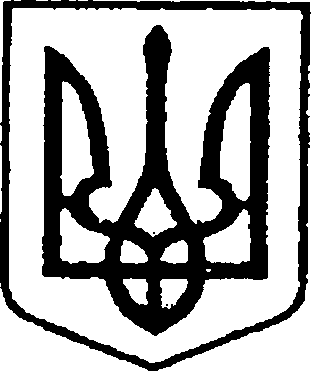 УКРАЇНАЧЕРНІГІВСЬКА ОБЛАСТЬМІСТО НІЖИНМ І С Ь К И Й  Г О Л О В А  Р О З П О Р Я Д Ж Е Н Н Явід 02 серпня 2022 р.		                   м. Ніжин		                     № 163Про оголошення Подяк міського голови Відповідно до статей 42, 59 Закону України «Про місцеве самоврядування в Україні», Регламенту виконавчого комітету Ніжинської міської ради Чернігівської області VІІІ скликання, затвердженого рішенням Ніжинської міської ради Чернігівської області VІІІ скликання від 24.12.2020р. №27-4/2020, розпорядження міського голови від 15.04.2015 р. №47 «Про встановлення заохочувальних відзнак міського голови та затвердження Положення про них»: 1. Оголосити Подяки міського голови за активну громадську позицію, плідну співпрацю з органами місцевого самоврядування, вагомий особистий внесок у збереження єдності й неподільності України та з нагоди Дня молоді:1.1.БАБИЧ Аліні Миколаївні, головному спеціалісту відділу соціальної допомоги Управління соціального захисту населення Ніжинської міської ради Чернігівської області;1.2.БОВІ Ярославу Григоровичу, військовослужбовцю Ніжинського районного територіального центру комплектування та соціальної підтримки;1.3.ВАСЕЧКО Катерині Анатоліївні, художниці, авторці патріотичної колекції картин-плакатів «Незламні»;1.4.ГРИНЕНКО Юлії Олександрівні, сестрі медичній з масажу територіального центру соціального обслуговування (надання соціальних послуг) Ніжинської міської ради Чернігівської області;1.5.ГОДИНІ Надії Миколаївні, кухарці продовольчого забезпечення ВЧ А-7329;1.6.ДЕМЧЕНКУ Олексію Олександровичу, головному механіку ТОВ «Ніжин Хліб»;1.7.ДЕРЕЦІ Назару Андрійовичу, волонтеру;1.8.ДОРОШЕНКУ Євгенію Вікторовичу, начальнику відділу будівництва та реформування Управління житлово-комунального господарства та будівництва Ніжинської міської ради Чернігівської області;1.9.ЗАХАРЧУКУ Юрію Станіславовичу, лікарю травматологічного відділення екстреної (невідкладної) медичної допомоги КНП «Ніжинська ЦМЛ ім. М.Галицького» Ніжинської міської ради Чернігівської області;1.10.ЗЕЛЮ Ярославу Ігоровичу, тренеру Ніжинської комплексної дитячо-юнацької спортивної школи Ніжинської міської ради Чернігівської області;1.11.ЗЯЗЮНУ Андрію Олександровичу, кухарю продовольчого забезпечення ВЧ А-7329;1.12.ІВАНОВУ Олександру Володимировичу, начальнику піротехнічного відділення ГРП АРЗ СП ГУ ДСНС України у Кіровоградській області старшого лейтенанта служби цивільного захисту;1.13.КОВТУН Інні Григорівні, сторожу групи централізованого господарського обслуговування закладів освіти Ніжинської міської ради Чернігівської області;1.14.КОЗІНЦЮ Владиславу Вікторовичу, тренеру Ніжинської комплексної дитячо-юнацької спортивної школи ФСТ «Спартак» Ніжинської міської ради Чернігівської області;1.15.ЛОХАНЬКО Ксенії Вікторівні, волонтеру  Ніжинського міського молодіжного центру та СпівДія Хаб Ніжин;1.16.ЛЯХУ Олександру Серафимовичу,  лікарю-інтерну травматологічного відділення КНП «Ніжинська ЦМЛ ім. М.Галицького» Ніжинської міської ради Чернігівської області;1.17.МІРОШНИК Оксані Володимирівні, учасниці добровольчого формування Ніжинської територіальної громади №1;1.18.МОСКАЛЕНКО Анні Олександрівні, волонтеру;1.19.ОВДІЄНКО Аліні Олександрівні, т.в.о. заввідділу «Художній музей Ніжинського краєзнавчого музею імені Івана Спаського», художниці, активній учасниці загальноміських мистецьких акцій.1.20.ОПАНАСЕНКО Ользі Олександрівні, волонтеру  Ніжинського міського молодіжного центру та СпівДія Хаб Ніжин;1.21.ПОКИДЬКУ Роману Михайловичу, трактористу КП «ВУКГ» Ніжинської міської ради Чернігівської області;1.22.ПЕМПЦІ Дмитру Едуардовичу, лікарю загальної практики-сімейному лікарю КНП «Ніжинський міський центр первинної медико-санітарної допомоги» Ніжинської міської ради Чернігівської області;1.23.ПОСТОЛ Юлії Сергіївні, волонтеру  Ніжинського міського молодіжного центру та СпівДія Хаб Ніжин;1.24.САЄНКУ Євгенію Олександровичу, тренеру Ніжинської комплексної дитячо-юнацької спортивної школи Ніжинської міської ради Чернігівської області;1.25.САМОЙЛЕНКО Світлані Анатоліївні, фахівцю із соціальної роботи в громаді Ніжинського  міського центру соціальних служб;1.26.СТЕПІ Валерію Анатолійовичу, тренеру Ніжинської дитячо-юнацької футбольної школи Ніжинської міської ради Чернігівської області;1.27.СУНЦІ Тетяні Станіславівні, педагогу-організатору Ніжинського навчально-виховного комплексу №16 «Престиж» Ніжинської міської ради Чернігівської області;1.28.ТАЛАЩЕНКО Альоні Петрівні, кухарці продовольчого забезпечення ВЧ А-7329;1.29.ТУКАЧ Тетяні Іванівні, прибиральнику службових приміщень відділу господарського забезпечення апарату виконавчого комітету Ніжинської міської ради Чернігівської області;1.30.ЩУКІНУ Родіону Андрійовичу, лікарю стоматологу-хірургу КНП «Ніжинська міська стоматологічна поліклініка Ніжинської міської ради Чернігівської області2.Відділу юридично-кадрового забезпечення апарату виконавчого комітету Ніжинської міської ради (В’ячеслав ЛЕГА) забезпечити оприлюднення цього розпорядження на сайті Ніжинської міської ради протягом п’яти робочих днів з дати прийняття.3.Відділу бухгалтерського обліку апарату виконавчого комітету Ніжинської міської ради (Наталія ЄФІМЕНКО) забезпечити виконання цього розпорядження у частині видачі бланків Подяк та рамок.                      4. Контроль за виконанням цього розпорядження залишаю за собою.Міський голова 		                                                         Олександр КОДОЛА